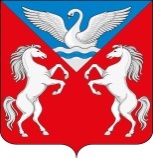 РОССИЙСКАЯ ФЕДЕРАЦИЯЛЕБЯЖЕНСКАЯ СЕЛЬСКАЯ АДМИНИСТРАЦИЯ
КРАСНОТУРАНСКОГО РАЙОНА КРАСНОЯРСКОГО КРАЯПОСТАНОВЛЕНИЕ04.10.2023                               с.Лебяжье                                  № 29-пОб утверждении Порядка осуществления бюджетных полномочий главных администраторов доходов бюджетной системы Российской Федерации, являющихся органами местного самоуправления и органами администрации Лебяженского сельсовета и (или) находящимися в их ведении казенными учреждениямиВ соответствии со статьей 160.1 Бюджетного кодекса Российской Федерации, Постановлением Совета администрации  Красноярского края от 05.06.2008 N 273-п "Об утверждении Порядка осуществления бюджетных полномочий главных администраторов доходов бюджетной системы Российской Федерации, являющихся органами государственной власти Красноярского края и (или) находящимися в их ведении казенными учреждениями, органами управления территориального фонда обязательного медицинского страхования Красноярского края и руководствуясь Уставом Лебяженского сельсовета Краснотуранского района Красноярского края,ПОСТАНОВЛЯЮ:1. Утвердить Порядок осуществления бюджетных полномочий главных администраторов доходов, являющихся органами местного самоуправления и органами администрации Лебяженского сельсовета  и (или) находящимися в их ведении казенными учреждениями, согласно приложению.2. Контроль за выполнением настоящего постановления оставляю за собой.3.Настоящее постановление подлежит опубликованию на официальном сайте Администрации Лебяженского сельсовета https://administraciya-lebyazhenskogo-s-sa-r04.gosweb.gosuslugi.ru/  и вступает в силу в день, следующий за днем его официального опубликования.Глава Лебяженского сельсовета                                               М.А. Назирова Приложение к постановлению      администрации Лебяженского сельсоветаот 04.10.2023 № 29-пПОРЯДОКОСУЩЕСТВЛЕНИЯ БЮДЖЕТНЫХ ПОЛНОМОЧИЙ ГЛАВНЫХ АДМИНИСТРАТОРОВ ДОХОДОВ БЮДЖЕТНОЙ СИСТЕМЫ РОССИЙСКОЙ ФЕДЕРАЦИИ, ЯВЛЯЮЩИХСЯ ОРГАНАМИ МЕСТНОГО САМОУПРАВЛЕНИЯ И ОРГАНАМИ АДМИНИСТРАЦИИ ЛЕБЯЖЕНСКОГО СЕЛЬСОВЕТА И (ИЛИ) НАХОДЯЩИМИСЯ В ИХ ВЕДЕНИИ КАЗЕННЫМИ УЧРЕЖДЕНИЯМИ1. Настоящий Порядок осуществления бюджетных полномочий главных администраторов доходов бюджетной системы Российской Федерации, являющихся органами местного самоуправления и органами администрации Лебяженского сельсовета и (или) находящимися в их ведении казенными учреждениями (далее - Главные администраторы), разработан в соответствии с пунктом 4 статьи 160.1 Бюджетного кодекса Российской Федерации.2. В процессе осуществления бюджетных полномочий Главные администраторы:а)  формируют и утверждают перечень администраторов доходов бюджетов бюджетной системы Российской Федерации, подведомственных Главному администратору (далее – Администраторы);б) принимают правовые акты, наделяющие их полномочиями администраторов доходов бюджета и устанавливающие перечень администрируемых доходов,  районного бюджета;в) формируют и представляют в финансовое управление администрации Краснотуранского района, следующие документы по администрируемым доходам:прогноз поступления доходов местного бюджет на очередной финансовый год и плановый период по форме согласно приложению N 1 к настоящему Порядку не позднее 10 сентября текущего финансового года с сопроводительным письмом и пояснительной запиской;сведения об исполнении администрируемых доходных источников по форме согласно приложению N 2 к настоящему Порядку ежеквартально не позднее 10 числа, следующего за отчетным кварталом, с указанием причин отклонений фактического исполнения от плановых показателей;аналитические материалы по исполнению администрируемых доходов местного бюджета по запросам финансового управления администрации Краснотуранского района;сведения, необходимые для составления и ведения кассового плана, в порядке и сроки, установленные финансовым управлением администрации Краснотуранского района;сведения, необходимые для составления проекта бюджета, в порядке и сроки, установленные финансовым управлением администрации Краснотуранского района;иную бюджетную отчетность Главного администратора по запросам финансового управления администрации Краснотуранского района;г) формируют и представляют сводную бюджетную отчетность Главного администратора доходов местного бюджета по формам, в порядке и сроки, установленные финансовым управлением администрации Краснотуранского района;д) устанавливают порядок предоставления подведомственными Администраторами бюджетной отчетности и иных сведений, необходимых для осуществления полномочий главного администратора доходов бюджета;е)  исполняют полномочия Администратора доходов бюджета, в соответствии с принятыми правовыми актами об осуществлении полномочий администратора доходов бюджета;ж) доводят правовые акты, указанные в подпункте «а» пункта 2 Порядка, до Администраторов не позднее 5 рабочих дней со дня принятия;з) в случае внесения изменений в перечень Администраторов и (или) перечень доходов, в отношении которых Главный администратор наделен полномочиями главного администратора доходов бюджета, в течении 10 рабочих дней со дня внесения таких изменений вносят изменение в правовые акты, указанные в подпункте «а» пункта 2 Порядка;и) по согласованию с Финансовым управлением администрации Краснотуранского района утверждают методику прогнозирования поступлений доходов в бюджеты бюджетной системы Российской Федерации, включающую все доходы бюджетов, а также все доходы, полномочия главных администраторов доходов бюджетов которых осуществляют находящиеся в их ведении казенные учреждения, в соответствии с общими требованиями к такой методике, установленными Правительством Российской Федерации.3. Правовые акты Главного администратора, наделяющий полномочиями Администраторов доходов и устанавливающий перечень администрируемых доходов бюджета, должен содержать:а) определение порядка и сроков сверки, данных бюджетного учета администрируемых доходов бюджета в соответствии с нормативными правовыми актами Российской Федерации;б) требование об установлении Администраторами порядка обмена информацией между структурными подразделениями Администратора в целях организации учета администрируемых доходов (в том числе обеспечение обмена информацией о принятых финансовых обязательствах и решениях об уточнении (о возврате) платежей в бюджет по установленным формам);в) требование об установлении Администраторами по согласованию с Главным администратором регламента реализации полномочий по взысканию дебиторской задолженности по платежам в бюджет, пеням, и штрафам по ним, разработанного в соответствии с общими требованиями, установленными Министерством финансов Российской Федерации;г) иные положения, необходимые для реализации полномочий Администратора доходов бюджета.4. Главные администраторы, осуществляющие полномочия Администратора доходов бюджета, устанавливают:-  порядок обмена информацией между структурными подразделениями Главного администратора в целях организации учета администрируемых доходов (в том числе обеспечение обмена информацией о принятых финансовых обязательствах и решениях об устранении (о возврате) платежей в бюджет по установленным формам);- регламент реализации полномочий по взысканию дебиторской задолженности по платежам в бюджет, пеням и штрафам по ним, разработанный в соответствии с общими требованиями, установленными Финансовым управлением администрации Краснотуранского. 5. В случае изменения состава и (или) функций Главных администраторов Главные администраторы в течение пяти дней с момента такого изменения доводят эту информацию до финансового управления администрации Краснотуранского района.Приложение N 1к Порядку осуществления бюджетных полномочийглавными администраторами доходов местного бюджетаПРОГНОЗ ПОСТУПЛЕНИЙ ДОХОДОВВ МЕСТНЫЙ БЮДЖЕТ НА ___________________________ГОДЫ                                    (очередной и плановый период)    Главный администратор _______________    Единица измерения: тыс. руб. Руководитель  Главного администратора      __________                                                      (подпись)            (расшифровка подписи)Исполнитель, телефонПриложение N 2к Порядку осуществления бюджетных полномочийглавными администраторами доходов местного бюджетаСВЕДЕНИЯО НАЧИСЛЕННЫХ И ПОСТУПИВШИХ ДОХОДАХ МЕСТНОГО БЮДЖЕТАЗА ______________________________________ ГОД(1 квартал, 6 месяцев, 9 месяцев, год)    Наименование Главного администратора __________________    Единица измерения: тыс. руб.    РуководительГлавного администратора      ___________                                                     (подпись)           (расшифровка подписи)    Исполнитель, телефонДоходыДоходыОжидаемое поступление в текущем финансовом годуПрогноз поступлений на очередной финансовый годОтклоненияПричины отклоненийПлановый периодПлановый периоднаименование показателякод по БКДОжидаемое поступление в текущем финансовом годуПрогноз поступлений на очередной финансовый годОтклоненияПричины отклоненийПлановый периодПлановый периоднаименование показателякод по БКДгод nгод n + 1год n + 2год n + 312345678Наименование доходаБаза для расчета доходаСтавка (количество, стоимость)Начисленная суммаПлановые показатели на отчетную датуСумма, поступившая в бюджет на отчетную датуОтклонения (+, -)Причины отклонений1234567 = 6 - 58